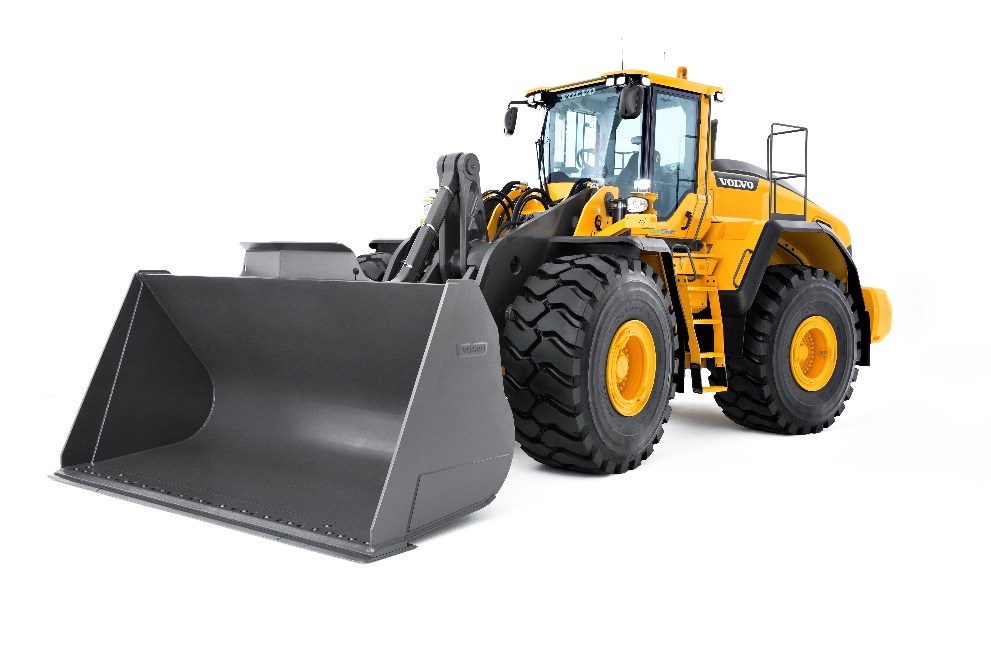 SWECON SIA pārstāv būvtehnikas ražotāju Volvo Construction Equipment Latvijā.Aicinām pievienoties mūsu komandai MEHĀNIĶI darbam Rīgas servisāDarba pienākumi:Veikt tehniskās apkopes un remontus, gan servisa telpās, gan pie klienta;Regulāri papildināt savas zināšanas un prasmes;Nodrošināt teicamu servisu mūsu klientiem.Nepieciešamās prasmes:Atbilstoša tehniskā izglītība;Pieredze darbā ar celtniecības mašīnām ir vēlama;Angļu valodas pamata zināšanas. Vēlams tehniskā angļu valoda;Datora zināšanas lietotāja līmenī;B kategorijas autovadītāja apliecība;Labas sadarbības un komunikācijas prasmes, precizitāte un spēja strādāt kā komandā, tā arī individuāli;Atbildības sajūta un pienākuma apziņa.Mēs piedāvājam:Darbu mūsdienīgi aprīkotā servisā;Atalgojumu sākot no 1250 - 1500 EUR pirms nodokļu nomaksas, atkarībā no kvalifikācijas  un pieredzes;Sociālās garantijas un bonusus saskaņā ar uzņēmuma politiku;Profesionālas apmācības.Gaidīsim Tavu pieteikumu un CV uz e-pastu: swecon@swecon.lv Ja ir jautājumi, labprāt atbildēsim. Sīkāka informācija zvanot 29 410 733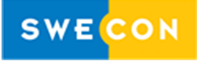 